Créer un nouveau groupe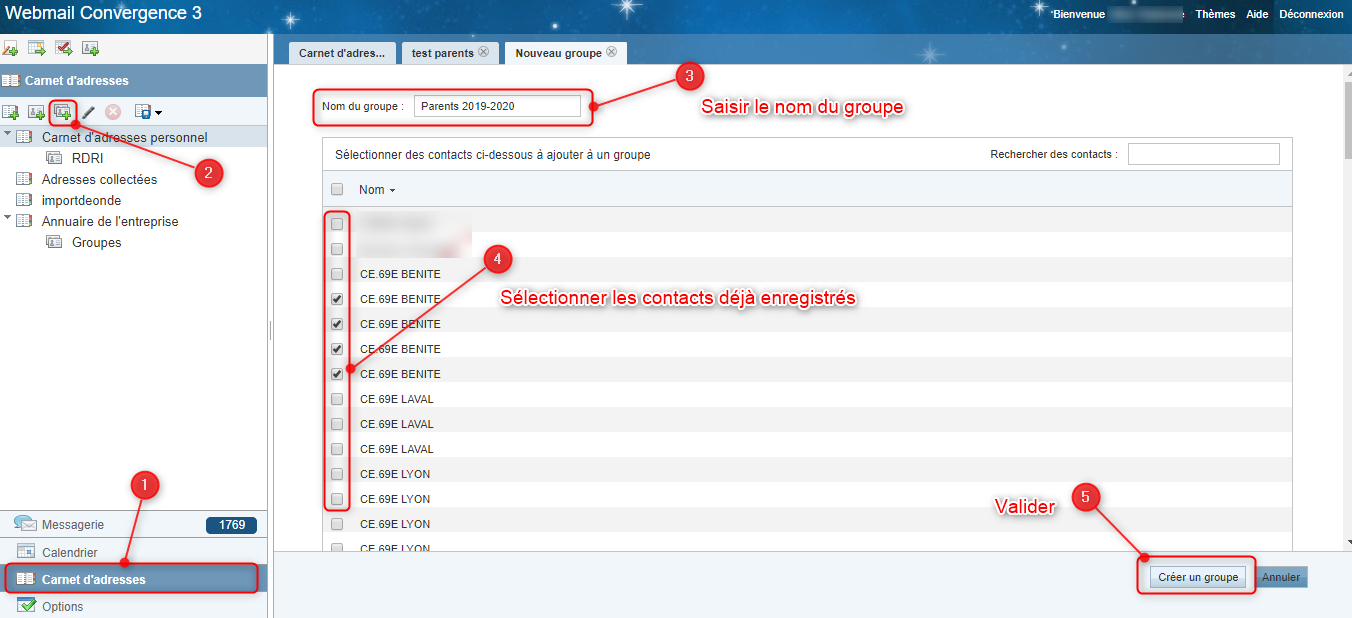 Ajouter des adresses de courriel à un groupe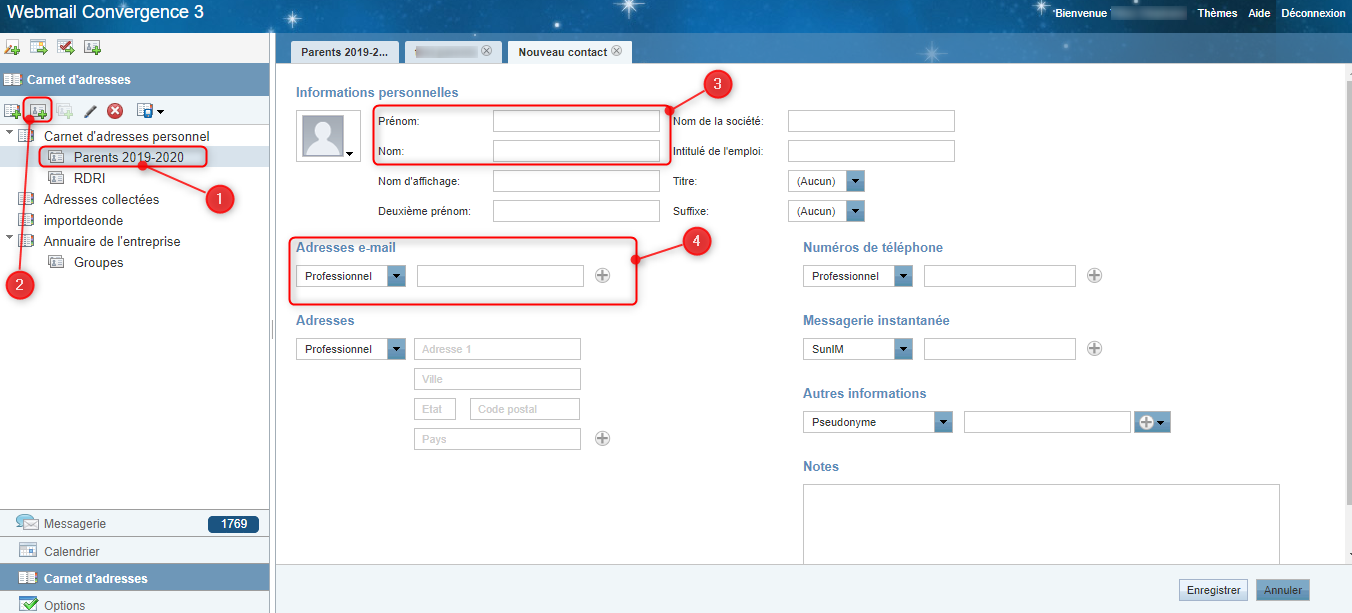 Lorsque les parents ont indiqué deux adresses distinctes, il est possible de créer deux contacts pour l’enfant en indiquant le nom de l’enfant suivi de 1 sur la fiche du parent 1 et le nom de l’enfant suivi de 2 sur la fiche du parent 2 (par exemple : Rimbaud_1 pour le parent 1 et Rimbaud_2 pour le parent 2).Ecrire à un groupePour le respect des données personnelles, lorsque le courriel est adressé à plus d’un parent, il est indispensable de mettre les adresses de tous les parents en copie cachée (CCI).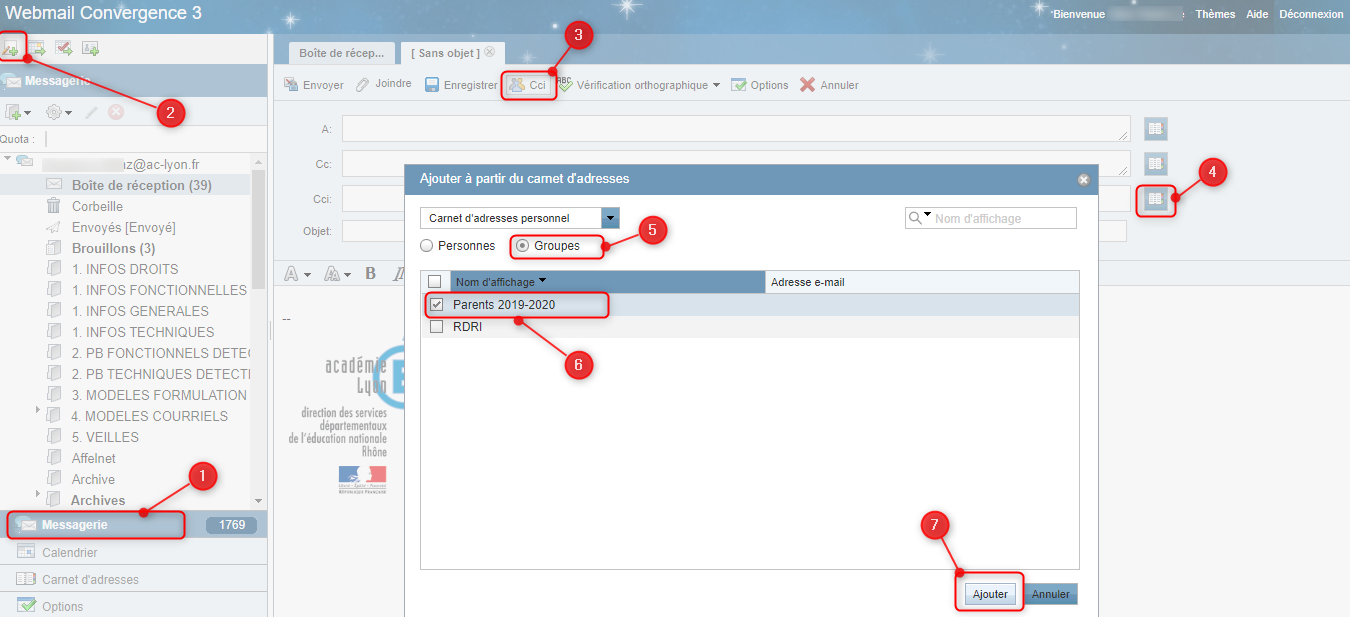 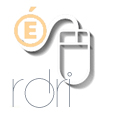 
DSDEN du RhôneEcrire à un groupe d’adresses
depuis le webmail Convergence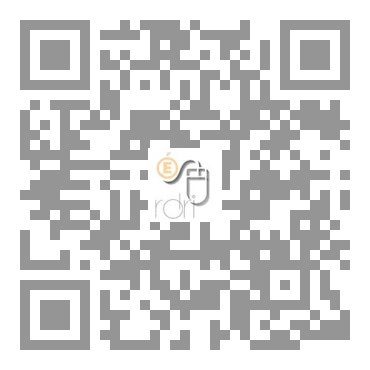 